КЕМЕРОВСКИЙ ГОРОДСКОЙ СОВЕТ НАРОДНЫХ ДЕПУТАТОВ(шестой созыв, двадцать восьмое (чрезвычайное) заседание)РЕШЕНИЕот 19 октября 2018 г. N 171ОБ УТВЕРЖДЕНИИ ПОЛОЖЕНИЯ "О ПОРЯДКЕ ОСВОБОЖДЕНИЯ ЗЕМЕЛЬНЫХУЧАСТКОВ, НАХОДЯЩИХСЯ В МУНИЦИПАЛЬНОЙ СОБСТВЕННОСТИГОРОДА КЕМЕРОВО, И ЗЕМЕЛЬНЫХ УЧАСТКОВ НА ТЕРРИТОРИИГОРОДА КЕМЕРОВО, ГОСУДАРСТВЕННАЯ СОБСТВЕННОСТЬ НА КОТОРЫЕНЕ РАЗГРАНИЧЕНА, ОТ НЕЗАКОННО РАЗМЕЩЕННЫХ НА НИХ ОБЪЕКТОВ,НЕ ЯВЛЯЮЩИХСЯ ОБЪЕКТАМИ КАПИТАЛЬНОГО СТРОИТЕЛЬСТВА,В ТОМ ЧИСЛЕ ОСУЩЕСТВЛЕНИЯ ДЕМОНТАЖА И (ИЛИ) ПЕРЕМЕЩЕНИЯТАКИХ ОБЪЕКТОВ"Руководствуясь Федеральным законом от 06.10.2003 N 131-ФЗ "Об общих принципах организации местного самоуправления в Российской Федерации", Уставом города Кемерово, Кемеровский городской Совет народных депутатов решил:1. Утвердить Положение "О порядке освобождения земельных участков, находящихся в муниципальной собственности города Кемерово, и земельных участков на территории города Кемерово, государственная собственность на которые не разграничена, от незаконно размещенных на них объектов, не являющихся объектами капитального строительства, в том числе осуществления демонтажа и (или) перемещения таких объектов" согласно приложению.(п. 1 в ред. решения Кемеровского городского Совета народных депутатов от 09.11.2018 N 178)2. Опубликовать настоящее решение в газете "Кемерово" и на сайте "Электронный бюллетень органов местного самоуправления города Кемерово" (электронный адрес в информационно-телекоммуникационной сети Интернет - pravo-kemerovo.ru).3. Настоящее решение вступает в силу после его опубликования.4. Контроль за исполнением данного решения возложить на комитет Кемеровского городского Совета народных депутатов по развитию городского хозяйства (В.Л.Чайковский).ПредседательКемеровского городскогоСовета народных депутатовН.Н.СЕНЧУРОВИ.о. Главы городаД.В.АНИСИМОВПриложениек решениюКемеровского городскогоСовета народных депутатовшестого созываот 19 октября 2018 г. N 171(двадцать восьмое (чрезвычайное) заседание)ПОЛОЖЕНИЕ"О ПОРЯДКЕ ОСВОБОЖДЕНИЯ ЗЕМЕЛЬНЫХ УЧАСТКОВ, НАХОДЯЩИХСЯВ МУНИЦИПАЛЬНОЙ СОБСТВЕННОСТИ ГОРОДА КЕМЕРОВО, И ЗЕМЕЛЬНЫХУЧАСТКОВ НА ТЕРРИТОРИИ ГОРОДА КЕМЕРОВО, ГОСУДАРСТВЕННАЯСОБСТВЕННОСТЬ НА КОТОРЫЕ НЕ РАЗГРАНИЧЕНА, ОТ НЕЗАКОННОРАЗМЕЩЕННЫХ НА НИХ ОБЪЕКТОВ, НЕ ЯВЛЯЮЩИХСЯ ОБЪЕКТАМИКАПИТАЛЬНОГО СТРОИТЕЛЬСТВА, В ТОМ ЧИСЛЕ ОСУЩЕСТВЛЕНИЯДЕМОНТАЖА И (ИЛИ) ПЕРЕМЕЩЕНИЯ ТАКИХ ОБЪЕКТОВ"1. Настоящее Положение определяет порядок освобождения земельных участков, находящихся в муниципальной собственности города Кемерово, и земельных участков на территории города Кемерово, государственная собственность на которые не разграничена, от незаконно размещенных на них объектов, не являющихся объектами капитального строительства, в том числе осуществления демонтажа и (или) перемещения таких объектов.(п. 1 в ред. решения Кемеровского городского Совета народных депутатов от 09.11.2018 N 178)2. Для целей настоящего Положения под незаконно размещенным объектом, не являющимся объектом капитального строительства (далее - незаконно размещенный объект), следует понимать объект, не относящийся к объектам, определенным п. 10 ст. 1 Градостроительного кодекса Российской Федерации, абз. 1 и абз. 3 п. 1 ст. 130 части первой Гражданского кодекса Российской Федерации, расположенный на земельном участке, не отведенном для этих целей в установленном законом и иными правовыми актами порядке, либо без документов, являющихся основанием для размещения такого объекта, оформленных в порядке, установленном законом и иными правовыми актами, либо в случае, когда истек срок действия документов, являющихся основанием для размещения такого объекта.(в ред. решения Кемеровского городского Совета народных депутатов от 09.11.2018 N 178)3. Выявление незаконно размещенных объектов осуществляется уполномоченным структурным подразделением администрации города Кемерово (далее - уполномоченный орган) самостоятельно либо на основании информации, поступившей от органов государственной власти Кемеровской области, органов местного самоуправления, граждан, индивидуальных предпринимателей и юридических лиц.При этом уполномоченный орган оценивает характеристики незаконно размещенного объекта на их соответствие пункту 2 настоящего Положения. В случае наличия признаков объекта капитального строительства, в том числе индивидуального жилищного строительства, настоящее Положение применению не подлежит.(абзац введен решением Кемеровского городского Совета народных депутатов от 09.11.2018 N 178)4. В случае выявления незаконно размещенных объектов или подтверждения поступившей информации о незаконном размещении объекта уполномоченным органом составляется акт о выявлении незаконно размещенного объекта (приложение N 1 к Положению).5. В случае, если уполномоченный орган располагает информацией о владельце незаконно размещенного объекта, уполномоченный орган направляет владельцу требование о добровольном освобождении земельного участка, в котором устанавливается срок для добровольного освобождения земельного участка от незаконно размещенного объекта - пять календарных дней со дня получения требования.6. Если владелец незаконно размещенного объекта неизвестен, уполномоченный орган размещает на незаконно размещенном объекте информацию о розыске владельца, сроке для добровольного освобождения земельного участка (четырнадцать календарных дней со дня размещения информации на объекте), последствиях невыполнения требования об освобождении земельного участка, о контактных телефонах для обращения заинтересованных лиц. Факт размещения информации на объекте фиксируется с помощью фотосъемки. Также вышеуказанная информация размещается на официальном сайте администрации города Кемерово в информационно-телекоммуникационной сети Интернет (далее - официальный сайт).(п. 6 в ред. решения Кемеровского городского Совета народных депутатов от 27.03.2019 N 221)7. Факт добровольного освобождения земельного участка устанавливается уполномоченным органом с применением фотосъемки и фиксируется в акте. В случае не осуществления в установленный срок добровольного освобождения земельного участка уполномоченный орган не позднее семи календарных дней по истечении вышеуказанного срока осуществляет подготовку проекта постановления администрации города Кемерово о демонтаже и (или) перемещении (далее - демонтаж) незаконно размещенного объекта (далее - решение о демонтаже).(в ред. решений Кемеровского городского Совета народных депутатов от 09.11.2018 N 178, от 27.03.2019 N 221)В решении о демонтаже должны быть указаны:- место расположения незаконно размещенного объекта, подлежащего демонтажу;- персональный состав комиссии, в присутствии которой будет производиться демонтаж (далее - комиссия);- срок проведения работ по демонтажу.8. Текст решения о демонтаже не позднее дня, следующего за днем принятия такого решения, размещается на официальном сайте. Копия решения о демонтаже размещается (наклеивается, вывешивается) на поверхности незаконно размещенного объекта. Факт размещения решения о демонтаже на объекте фиксируется с помощью фотосъемки.9. Непосредственные действия по демонтажу, вывозу и хранению демонтированных объектов и имущества, находящегося в них, осуществляет администрация города Кемерово либо организация, определяемая администрацией города Кемерово в соответствии с требованиями действующего законодательства Российской Федерации (далее - специализированная организация).(п. 9 в ред. решения Кемеровского городского Совета народных депутатов от 27.03.2019 N 221)10. Все действия по демонтажу фиксируются комиссией в акте о демонтаже (приложение N 2 к Положению). Материалы фото- и видеофиксации, осуществляемых при демонтаже, являются неотъемлемой частью акта. Акт подписывается всеми членами комиссии, представителем специализированной организации. Акт о демонтаже составляется в двух экземплярах, по одному для специализированной организации и комиссии. В целях исключения возникновения риска причинения вреда жизни и здоровью неопределенного круга лиц уполномоченный орган направляет в ресурсоснабжающую организацию уведомление о необходимости прекращения энерго-, водоснабжения объекта. Демонтаж осуществляется после прекращения ресурсоснабжающей организацией энерго-, водоснабжения объекта.(в ред. решения Кемеровского городского Совета народных депутатов от 27.03.2019 N 221)Вскрытие незаконно размещенного объекта при демонтаже осуществляется в присутствии сотрудника полиции (по согласованию) и свидетелей (не менее двух человек). В случае нахождения какого-либо имущества внутри демонтируемого объекта составляется его опись с фото- и (или) видеофиксацией, которая является приложением к акту демонтажа.В ходе демонтажа в установленном порядке принимаются меры по отключению объекта от сетей электроснабжения и водоснабжения.11. Отсутствие владельца незаконно размещенного объекта при его демонтаже не является препятствием для осуществления действий по демонтажу незаконно размещенного объекта.12. Вывоз и хранение демонтированных объектов и находившегося внутри них имущества (далее - имущество) осуществляется специализированной организацией, указанной в пункте 9 настоящего Положения. Место хранения, особенности хранения отдельных видов имущества определяются специализированной организацией по согласованию с администрацией города Кемерово.(п. 12 в ред. решения Кемеровского городского Совета народных депутатов от 09.11.2018 N 178)13. Вышеуказанное имущество возвращается владельцу на основании письменного обращения в уполномоченный орган и предъявления документов, подтверждающих права на имущество и оплату всех расходов, связанных с демонтажем, вывозом и хранением. В случае отказа владельца указанного имущества от добровольного возмещения расходов они взыскиваются в судебном порядке.Возврат имущества производится в соответствии с актом демонтажа, описью имущества.14. В случае если владелец объекта не обратился за возвратом имущества в течение одного месяца со дня проведения демонтажа, имущество может быть обращено в муниципальную собственность города Кемерово в порядке, предусмотренном законодательством Российской Федерации.(в ред. решения Кемеровского городского Совета народных депутатов от 25.09.2020 N 348)Приложение N 1к Положению "О порядке освобожденияземельных участков, находящихсяв муниципальной собственности городаКемерово, и земельных участковна территории города Кемерово,государственная собственностьна которые не разграничена,от незаконно размещенных на нихобъектов, не являющихся объектамикапитального строительства, в томчисле осуществлению демонтажа и(или) перемещения таких объектов"город Кемерово                                         "___"_______ 20__ г.                                АКТ N _____                о выявлении незаконно размещенного объектаАкт  составлен в соответствии с пунктом 4 Положения "О порядке освобожденияземельных   участков,  находящихся  в  муниципальной  собственности  городаКемерово,   и   земельных   участков   на   территории   города   Кемерово,государственная собственность на  которые  не  разграничена,  от  незаконноразмещенных  на   них   объектов,  не   являющихся  объектами  капитальногостроительства,  в  том  числе осуществлению демонтажа  и (или)  перемещениятаких объектов" ___________________________________________________________                          (наименование уполномоченного органа)______________________________________________________________________________________________________________________________________________________       (должность, Ф.И.О. должностного лица уполномоченного органа,                             составившего акт)Настоящим актом подтверждается, что ____ ___________ 20__ г.                                    (дата выявления объекта)по адресу: г. Кемерово, ___________________________________________________                    (место выявления объекта - точный адрес местонахождения                    объекта (в случае если имеется), либо ориентир                    местонахождения объекта с привязкой к местности)выявлен    факт   незаконного   размещения   (указываются   соответствующиеобстоятельства:  объект  размещен  на  земельном участке, не отведенном дляэтих целей в установленном законом и иными правовыми актами порядке; объектразмещен  без  документов,  являющихся  основанием  для  размещения  такогообъекта,  оформленных  в  порядке,  установленном законом и иными правовымиактами;   истек   срок   действия  документов,  являющихся  основанием  дляразмещения такого объекта) следующего объекта:___________________________________________________________________________   (наименование, характеристики, индивидуализирующие признаки объекта)Незаконное  размещение  объекта  осуществлено   (заполняется   при  наличииинформации) _______________________________________________________________            (наименование юридического лица, либо ф.и.о. физического лица)_____________________   _____________________   ___________________________(должности лиц,           (подписи лиц,          (фамилия, инициалы лиц,составивших акт)         составивших акт)            составивших акт)Приложение N 2к Положению "О порядке освобожденияземельных участков, находящихсяв муниципальной собственности городаКемерово, и земельных участковна территории города Кемерово,государственная собственностьна которые не разграничена,от незаконно размещенных на нихобъектов, не являющихся объектамикапитального строительства, в томчисле осуществлению демонтажа и(или) перемещения таких объектов"город Кемерово                                         "___"_______ 20__ г.                                    АКТ                о демонтаже незаконно размещенного объектаНастоящий  акт  составлен  в соответствии с пунктом 10 Положения "О порядкеосвобождения  земельных участков, находящихся в муниципальной собственностигорода  Кемерово, и  земельных  участков  на  территории  города  Кемерово,государственная собственность на которые  не  разграничена,  от   незаконноразмещенных   на   них  объектов,  не  являющихся   объектами  капитальногостроительства, в том  числе  осуществлению  демонтажа  и (или)  перемещениятаких объектов" комиссией в составе:___________________________________________________________________________    (должность, Ф.И.О. члена комиссии, составившего акт)о том, что ___ ____________________________ 20__ г. по адресу: г. Кемерово,___________________________________________________________________________на  основании  постановления  администрации  города Кемерово от ___________N      ___      был      демонтирован     незаконно     размещенный объект:___________________________________________________________________________   (наименование, характеристики, индивидуализирующие признаки объекта)Владельцем  вышеуказанного  объекта  является  (заполняется,  если владелецустановлен)___________________________________________________________________________       (наименование юридического лица либо фамилия, имя и отчество             физического лица, являющегося владельцем объекта)Владелец вышеуказанного  объекта  уведомлен  о  необходимости  освобожденияземельного участка и демонтаже в установленном порядке:___________________________________________________________________________(выбрать   необходимое,   указать:   реквизиты  требования  о  добровольномосвобождении   земельного  участка,  врученного  владельцу  объекта  (дата,номер);  дату  размещения  на  поверхности  объекта  информации  о  розыскевладельца,  сроке  для  добровольного  освобождения  земельного  участка, ипоследствиях  невыполнения требования об освобождении земельного участка, атакже  о контактных телефонах; дату размещения на поверхности объекта копиирешения  о  демонтаже; дату размещения вышеуказанной информации и решения одемонтаже   на   официальном   сайте   администрации   города   Кемерово  винформационно-телекоммуникационной сети "Интернет").Демонтаж произведен в присутствии членов комиссии и следующих лиц:___________________________________________________________________________        (наименование юридического лица либо фамилия, имя отчество          физического лица, являющегося владельцем объекта (если       присутствует), фамилии, инициалы, иных заинтересованных лиц,                      присутствовавших при демонтаже)Описание действий по демонтажу:___________________________________________________________________________              (выбрать необходимое, указать: вскрытие объекта          не осуществлялось, либо осуществлено вскрытие объекта)___________________________________________________________________________          (выбрать необходимое, указать: внутри объекта имущество   не обнаружено, либо обнаружено имущество согласно прилагаемой описи)Демонтаж объекта, транспортировку к месту хранения произвел(о)___________________________________________________________________________ (полное или (в случае если имеется) сокращенное наименование, в том числе  фирменное наименование юридического лица, фамилия, имя и (в случае если      имеется) отчество физического лица, в том числе индивидуального                             предпринимателя)Хранение демонтированного объекта и имущества, находившегося в нем,будет осуществляться ______________________________________________________                     (полное и (в случае если имеется) сокращенное                     наименование, в том числе фирменное наименование                     юридического лица, фамилия, имя и (в случае если                     имеется) отчество физического лица, в том числе                     индивидуального предпринимателя) по адресу:___________________________________________________При  демонтаже  осуществлялась  фото-,  видеофиксация,  материалы   которыхявляются неотъемлемой частью настоящего акта.Прилагаемые документы:___________________________________________________________________________Акт составлен членами комиссии:____________________   ___________________   ______________________________(должности лиц,           (подписи лиц,              (ФИО лиц,составивших акт)         составивших акт)         составивших акт)В присутствии:Владелец демонтированного объекта (если присутствовал):___________________               ________________________  (подпись)                         (фамилия, инициалы)Представитель специализированной организации, осуществившей демонтаж:______________________   ___________________   ____________________________(должность)                    (подпись)          (фамилия, инициалы)Свидетели (при наличии):___________________________________________________________________________             (ФИО, адрес проживания, паспортные данные)___________________    ________________________(подпись)               (фамилия, инициалы)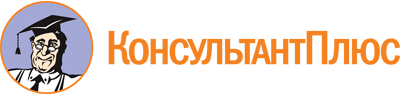 Решение Кемеровского городского Совета народных депутатов от 19.10.2018 N 171
(ред. от 25.09.2020)
"Об утверждении Положения "О порядке освобождения земельных участков, находящихся в муниципальной собственности города Кемерово, и земельных участков на территории города Кемерово, государственная собственность на которые не разграничена, от незаконно размещенных на них объектов, не являющихся объектами капитального строительства, в том числе осуществления демонтажа и (или) перемещения таких объектов"Документ предоставлен КонсультантПлюс

www.consultant.ru

Дата сохранения: 22.08.2022
 Список изменяющих документов(в ред. решений Кемеровского городского Совета народных депутатовот 09.11.2018 N 178, от 27.03.2019 N 221, от 25.09.2020 N 348)Список изменяющих документов(в ред. решений Кемеровского городского Совета народных депутатовот 09.11.2018 N 178, от 27.03.2019 N 221, от 25.09.2020 N 348)Список изменяющих документов(в ред. решения Кемеровского городского Совета народных депутатовот 09.11.2018 N 178)Список изменяющих документов(в ред. решения Кемеровского городского Совета народных депутатовот 09.11.2018 N 178)